Практическая работа №24.Тема: «Соединение вида и разреза».ЦЕЛЬ РАБОТЫ: научиться соединять виды и разрезы на чертежеВРЕМЯ ВЫПОЛНЕНИЯ: 270 минутХод работы:ПОРЯДОК ВЫПОЛНЕНИЯ РАБОТЫ И ФОРМА ОТЧЕТНОСТИ.Задание 1. Написать сжатый конспект по теме раздела практической работы используя учебник Березина Н. А. Инженерная графика , 2014 из интернет библиотеки техникума  znanium.com.Задание 2. Ответить на контрольные вопросы. Сделать вывод по материалу практической работы.Задание 3. Постройте на листе форма А4. Постройте соединение главного вида и разреза детали изображенной на рисунке а) вид детали б) фронтальный разрез детали изображенной на рисунке в масштабе 4:1 нанесите размеры на чертеж. 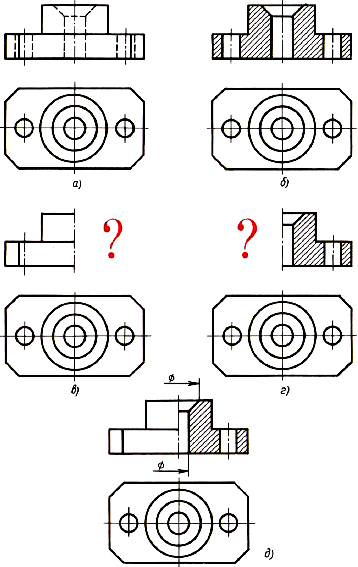 КОНТРОЛЬНЫЕ ВОПРОСЫ:Укажите, в каких случаях соединяют часть вида и разрезаНужно ли указывать на половине вида внутреннее очертание предмета.Укажите правила построения соединения вида и разреза.